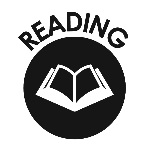 Reading: Word readingReading: Word readingReading: Word readingReading: Word readingReading: Word readingReading: Word readingReading: Word readingRec/ELGY1Y2Y3Y4Y5Y6Use phonic knowledge to decode regular words and read them aloud accurately. ELGRead some common irregular words. ELGApply phonic knowledge & skills as the route to decode words. Continue to apply phonic knowledge & skills as the route to decode words until automatic decoding has become embedded & reading is fluent. Use phonic knowledge to decode regular words and read them aloud accurately. ELGRead some common irregular words. ELGRespond speedily with the correct sound to graphemes for all 40+ phonemes, including, where applicable, alternative sounds for graphemes. Read accurately by blending the sounds in words that contain the graphemes taught so far, especially recognising alternative sounds for graphemes. Use phonic knowledge to decode regular words and read them aloud accurately. ELGRead some common irregular words. ELGRead accurately by blending sounds in unfamiliar words containing GPCs that have been taught.Read accurately by blending the sounds in words that contain the graphemes taught so far, especially recognising alternative sounds for graphemes. Use phonic knowledge to decode regular words and read them aloud accurately. ELGRead some common irregular words. ELGRead common exception words, noting unusual correspondences between spelling and sound and where these occur in the word.Read further common exception words, noting unusual correspondence between spelling & sound and where these occur in the word.Read further exception words, noting the unusual correspondences between spelling and sound, and where these occur in the word.Read further exception words, noting the unusual correspondences between spelling and sound, and where these occur in the word.Use phonic knowledge to decode regular words and read them aloud accurately. ELGRead some common irregular words. ELGRead words containing taught GPCs and –s, -es, -ing, -ed, -er and –est endings.Use phonic knowledge to decode regular words and read them aloud accurately. ELGRead some common irregular words. ELGRead other words of more than one syllable that contain taught GPCs.Read accurately words of two or more syllables that contain the taught GPCs.Use phonic knowledge to decode regular words and read them aloud accurately. ELGRead some common irregular words. ELGRead words with contractions, e.g. I’m, I’ll, we’ll and understand that the apostrophe represents the omitted letter(s).Use phonic knowledge to decode regular words and read them aloud accurately. ELGRead some common irregular words. ELGRead most words quickly and accurately, without overt sounding & blending, when they have been frequently encountered. Use phonic knowledge to decode regular words and read them aloud accurately. ELGRead some common irregular words. ELGRead aloud accurately books that are consistent with their developing phonic knowledge and that do not require them to use other strategies to work out words.Read aloud books closely matched to their improving phonic knowledge, sounding out unfamiliar words accurately, automatically & without undue hesitation. Use phonic knowledge to decode regular words and read them aloud accurately. ELGRead some common irregular words. ELGRe-read these books to build up their fluency & confidence in word reading.Re-read these books to build up their fluency & confidence in word reading. Use phonic knowledge to decode regular words and read them aloud accurately. ELGRead some common irregular words. ELGRead words containing common suffixes.Apply their growing knowledge of root words, prefixes and suffixes (etymology and morphology), both to read aloud and to understand the meaning of new words they meet.Apply their growing knowledge of root words, prefixes and suffixes (etymology and morphology), both to read aloud and to understand the meaning of new words they meet.Apply their growing knowledge of root words, prefixes and suffixes (etymology and morphology), both to read aloud and to understand the meaning of new words they meet.Apply their growing knowledge of root words, prefixes and suffixes (etymology and morphology), both to read aloud and to understand the meaning of new words they meet.Reading: Comprehension1Reading: Comprehension1Reading: Comprehension1Reading: Comprehension1Reading: Comprehension1Reading: Comprehension1Reading: Comprehension1Rec/ELGY1Y2Y3Y4Y5Y6Develop pleasure in reading, motivation to read, and understanding by:Develop pleasure in reading, motivation to read, and understanding by:Develop positive attitudes to reading and understanding of what they read by:Develop positive attitudes to reading and understanding of what they read by:Maintain positive attitudes to reading and understanding of what they have read by:Maintain positive attitudes to reading and understanding of what they have read by:Listening to & discussing a wide range of poems, stories & non-fiction at a level beyond that at which they can read independentlyListening to, discussing & expressing views about a wide range of contemporary & classic poetry, stories & non-fiction at a level beyond that at which they can read independentlyListening to and discussing a wide range of fiction, poetry, plays, non-fiction and reference books or textbooksListening to and discussing a wide range of fiction, poetry, plays, non-fiction and reference books or textbooksContinuing to read & discuss an increasingly wide range of fiction, poetry, plays, non-fiction and reference books or textbooks. Continuing to read & discuss an increasingly wide range of fiction, poetry, plays, non-fiction and reference books or textbooks. Being encouraged to link what they read or hear read to their own experiencesDiscussing the sequence of events in books & how items of information are related. Reading books that are structured in different ways and reading for a range of purposes.Reading books that are structured in different ways and reading for a range of purposes.Reading books that are structured in different ways and reading for a range of purposes.Reading books that are structured in different ways and reading for a range of purposes.Using dictionaries to check the meaning of words that they have read.Using dictionaries to check the meaning of words that they have read.Becoming very familiar with key stories, fairy stories & traditional tales, retelling them & considering their particular characteristicsBecoming increasingly familiar with & retelling a wider range of stories, fairy stories & traditional tales.Increasing their familiarity with a wide range of books, including fairy stories, myths, legends, and retelling of some of these orally.Increasing their familiarity with a wide range of books, including fairy stories, myths, legends, and retelling of some of these orally.Increasing their familiarity with a wide range of books, including myths, legends & traditional stories, modern fiction, fiction from our literary heritage, and books from other cultures and traditions.Increasing their familiarity with a wide range of books, including myths, legends & traditional stories, modern fiction, fiction from our literary heritage, and books from other cultures and traditions.Recommending books that they have read to their peers, giving reasons for their choices. Recommending books that they have read to their peers, giving reasons for their choices. Recognising & joining in with predictable phrasesRecognising simple recurring literary language in stories & poems.Discussing their favourite words & phrases.Discussing words & phrases that capture the reader’s interest and imagination.Discussing words & phrases that capture the reader’s interest and imagination.Identifying themes & conventions in a wider range of books.Identifying themes & conventions in a wider range of books.Identifying & discussing themes & conventions in and across a wide range of writing.Identifying & discussing themes & conventions in and across a wide range of writing.Making comparisons within & across books. Making comparisons within & across books. Recognising some different forms of poetry (e.g. free verse, narrative poetry).Recognising some different forms of poetry (e.g. free verse, narrative poetry).Learning to appreciate rhymes & poems, and to recite some by heartContinuing to build up a repertoire of poems learnt by heart, appreciating these & reciting some, with appropriate intonation to make the meaning clear.Preparing poems and play scripts to read aloud and perform, showing understanding through intonation, tone, volume and action. Preparing poems and play scripts to read aloud and perform, showing understanding through intonation, tone, volume and action. Learning a wider range of poetry by heart.Preparing poems and plays to read aloud and to perform, showing understanding through intonation, tone and volume so that the meaning is clear to an audience. Learning a wider range of poetry by heart.Preparing poems and plays to read aloud and to perform, showing understanding through intonation, tone and volume so that the meaning is clear to an audience. Being introduced to non-fiction books that are structured in different ways.Discussing word meanings, linking new meanings to those already known.Discussing & clarifying the meaning of words, linking new meanings to known vocabulary. Reading: Comprehension2 Reading: Comprehension2 Reading: Comprehension2 Reading: Comprehension2 Reading: Comprehension2 Reading: Comprehension2 Reading: Comprehension2 Rec/ELGY1Y2Y3Y4Y5Y6Read & understand simple sentences. ELGDemonstrate understanding when talking to others about what they have read. ELGUnderstand both the books they can already read accurately and fluently and those they listen to by:Understand both the books they can already read accurately and fluently and those they listen to by:Understand what they read, in books they can read independently, byUnderstand what they read, in books they can read independently, byUnderstand what they read by:Understand what they read by:Read & understand simple sentences. ELGDemonstrate understanding when talking to others about what they have read. ELGDrawing on what they already know or on background information & vocab provided by the teacher.Drawing on what they already know or on background information & vocab provided by the teacher.Read & understand simple sentences. ELGDemonstrate understanding when talking to others about what they have read. ELGChecking that the text makes sense to them as they read & correcting inaccurate reading. Checking that the text makes sense to them as they read & correcting inaccurate reading.Checking that the text makes sense to them, discussing their understanding & explaining the meaning of the words in context.Checking that the text makes sense to them, discussing their understanding & explaining the meaning of the words in context.Checking that the book makes sense to them, discussing their understanding & exploring the meaning of the words in context.Checking that the book makes sense to them, discussing their understanding & exploring the meaning of the words in context.Read & understand simple sentences. ELGDemonstrate understanding when talking to others about what they have read. ELGDiscussing the significance of the title & eventsRead & understand simple sentences. ELGDemonstrate understanding when talking to others about what they have read. ELGMaking inferences on the basis of what is being said & doneMaking inferences on the basis of what is being said & doneDrawing inferences such as inferring characters’ feelings, thoughts & motives from their actions, & justifying inferences with evidence Drawing inferences such as inferring characters’ feelings, thoughts & motives from their actions, & justifying inferences with evidence Drawing inferences such as inferring characters’ feelings, thoughts & motives from their actions, and justifying inferences with evidence.Drawing inferences such as inferring characters’ feelings, thoughts & motives from their actions, and justifying inferences with evidence.Read & understand simple sentences. ELGDemonstrate understanding when talking to others about what they have read. ELGPredicting what might happen on the basis of what has been read so farPredicting what might happen on the basis of what has been read so farPredicting what might happen from details stated & impliedPredicting what might happen from details stated & impliedPredicting what might happen from details stated and implied. Predicting what might happen from details stated and implied. Read & understand simple sentences. ELGDemonstrate understanding when talking to others about what they have read. ELGAnswering & asking questionsAsking questions to improve their understanding of the text.Asking questions to improve their understanding of the text.Asking questions to improve their understanding.Asking questions to improve their understanding.Read & understand simple sentences. ELGDemonstrate understanding when talking to others about what they have read. ELGProvide reasoned justifications for their views. Provide reasoned justifications for their views. Read & understand simple sentences. ELGDemonstrate understanding when talking to others about what they have read. ELGDiscuss & evaluate how authors use language, including figurative language, considering the impact on the reader.Discuss & evaluate how authors use language, including figurative language, considering the impact on the reader.Read & understand simple sentences. ELGDemonstrate understanding when talking to others about what they have read. ELGIdentifying main ideas drawn from more than one paragraphs & summarise these.Identifying main ideas drawn from more than one paragraphs & summarise these.Summarising the main idea drawn from more than one paragraph, identifying key details that support the main ideas.Summarising the main idea drawn from more than one paragraph, identifying key details that support the main ideas.Read & understand simple sentences. ELGDemonstrate understanding when talking to others about what they have read. ELGIdentifying how language, structure & presentation contribute to meaning.Identifying how language, structure & presentation contribute to meaning.Identifying how language, structure & presentation contribute to meaning.Identifying how language, structure & presentation contribute to meaning.Read & understand simple sentences. ELGDemonstrate understanding when talking to others about what they have read. ELGRetrieve & record information from non-fiction..Retrieve & record information from non-fiction..Retrieve, record & present information from non-fiction.Retrieve, record & present information from non-fiction.Read & understand simple sentences. ELGDemonstrate understanding when talking to others about what they have read. ELGDistinguish between statements of fact & opinion. Distinguish between statements of fact & opinion. Read & understand simple sentences. ELGDemonstrate understanding when talking to others about what they have read. ELGRead & understand simple sentences. ELGDemonstrate understanding when talking to others about what they have read. ELGParticipate in discussion about what is read to them, taking turns & listening to what others say.Participate in discussion about books, poems & other words that are read to them & those that they can read for themselves, taking turns & listening to what others say.Participate in discussion about both books that are read to them and those that they can read for themselves, taking turns & listening to what others say.Participate in discussion about both books that are read to them and those that they can read for themselves, taking turns & listening to what others say.Participate in discussion about both books that are read to them and those that they can read for themselves, building on their own & others’ ideas & challenging views courteously.Participate in discussion about both books that are read to them and those that they can read for themselves, building on their own & others’ ideas & challenging views courteously.Read & understand simple sentences. ELGDemonstrate understanding when talking to others about what they have read. ELGRead & understand simple sentences. ELGDemonstrate understanding when talking to others about what they have read. ELGExplain clearly their understanding of what is read to them.Explain & discuss their understanding of books, poems & other material, both those that they listen to & those that they read for themselves. Explain & discuss their understanding of what they have read, including through formal presentations and debates, maintaining a focus on the topic and using notes where necessary. Explain & discuss their understanding of what they have read, including through formal presentations and debates, maintaining a focus on the topic and using notes where necessary. 